Name: 					 					Date: 				Global 10R/Period: 								End of  WWI NotesAmerica Joins the AlliesReason #1-Unrestricted Submarine WarfareBeginning of WWI- all subs had to surface in order to sink a ship1917- Germany began using unrestricted submarine warfareThey had actually tried this before….The ship  was called  											Impact of the SinkingEnds unrestricted submarine warfare for a whileBy 1917 they begin to use it againReason # 2-Zimmerman TelegramFeb 1917GB intercepts telegram from German Foreign Secretary Arthur Zimmerman to German Ambassador in MexicoGB makes sure US receives telegramImpact of Zimmerman TelegramU.S. citizens very ANGRYApril 2, 1917 –  													“MAKE THE WORLD SAFE FOR DEMOCRACY”Problems in RussiaMarch 1917-Civil unrest due toNew govt est.Russia Drops Out: March 1918Nov. 1917- 													Communists realize they can’t continue to fightMarch 1918- 											 Germany gets a some of Russia’s land including PolandThe Effects & Legacy of WWIThe Last Days of WWITHE WAR ENDS!
 														The ArmisticeConsent to an armisticeArmistice - 												Paris Peace ConferenceJan 18, 1919- 													The “Big Four”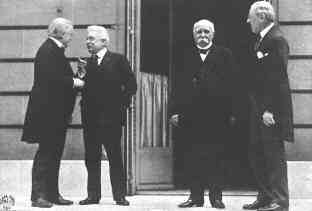 Not representedWilson’s IdeaThe Fourteen Points- 												Self-determination- 											Peace or Revenge?GB & Fr showed little signs of agreeing to the 14 PtsMore concerned w/ nat’l security & stripping Ger of its ability to wage warJune 28, 1919- 													Treaty of Versailles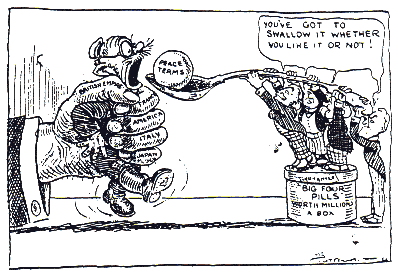 League of Nations- 															Article 231-  												Placed responsibility for war on Ger.Had to pay war reparations Effects of the TreatiesFormer colonies are upset b/c they are not given independenceJapan & Italy did not receive as much land as they had hoped for their efforts in the war“A peace built on quicksand”What effect might these complaints have later??The Legacy of the WarTotal Costs of the War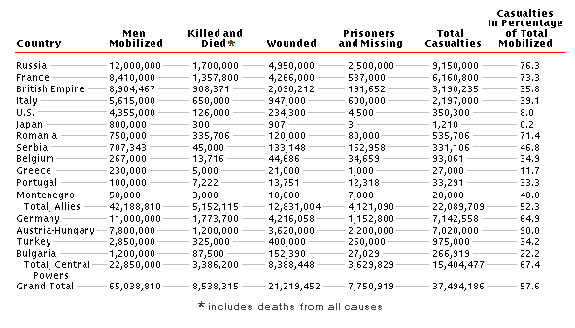 Weapons weren’t the only cause of major deaths during the war…1918 Flu Pandemic: Depletes All ArmiesKilled 														But there was another major event that everyone seems to have forgotten……1915: Armenian MassacreWhat is Genocide?Background InfoYoung Turks/Ottomans vs ArmeniansProblem #1Turks= 													Armenians= 												Problem #21880s- 													Problem #31914-WWI eruptsYoung Turks/Ottomans support-  								Armenians support- 										Results of the MassacreMany women /children rapedBy 1923- 													Turkey still denies these atrocities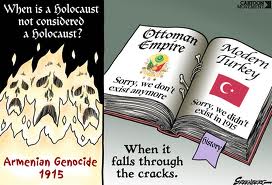 